D.C. Contract Appeals Board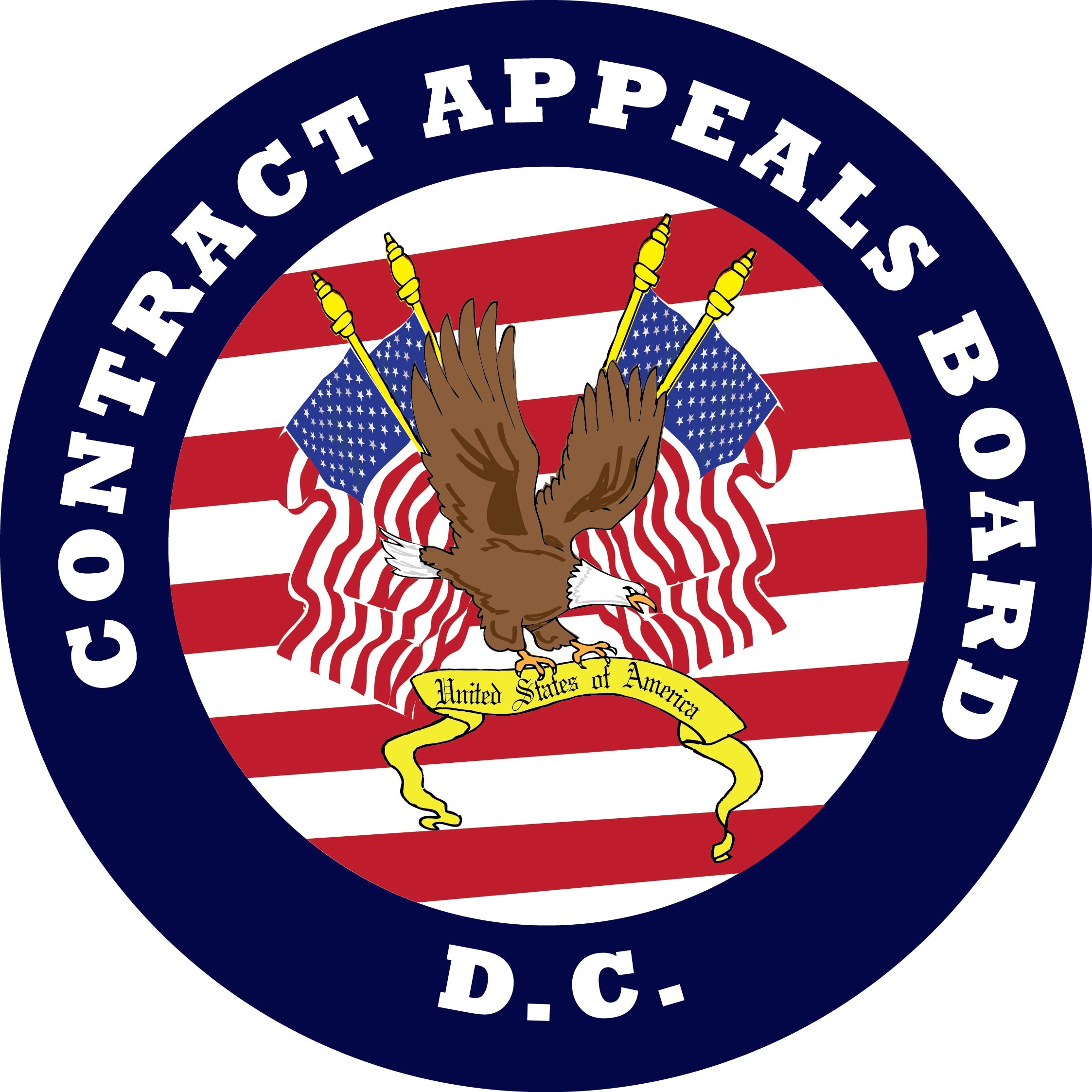 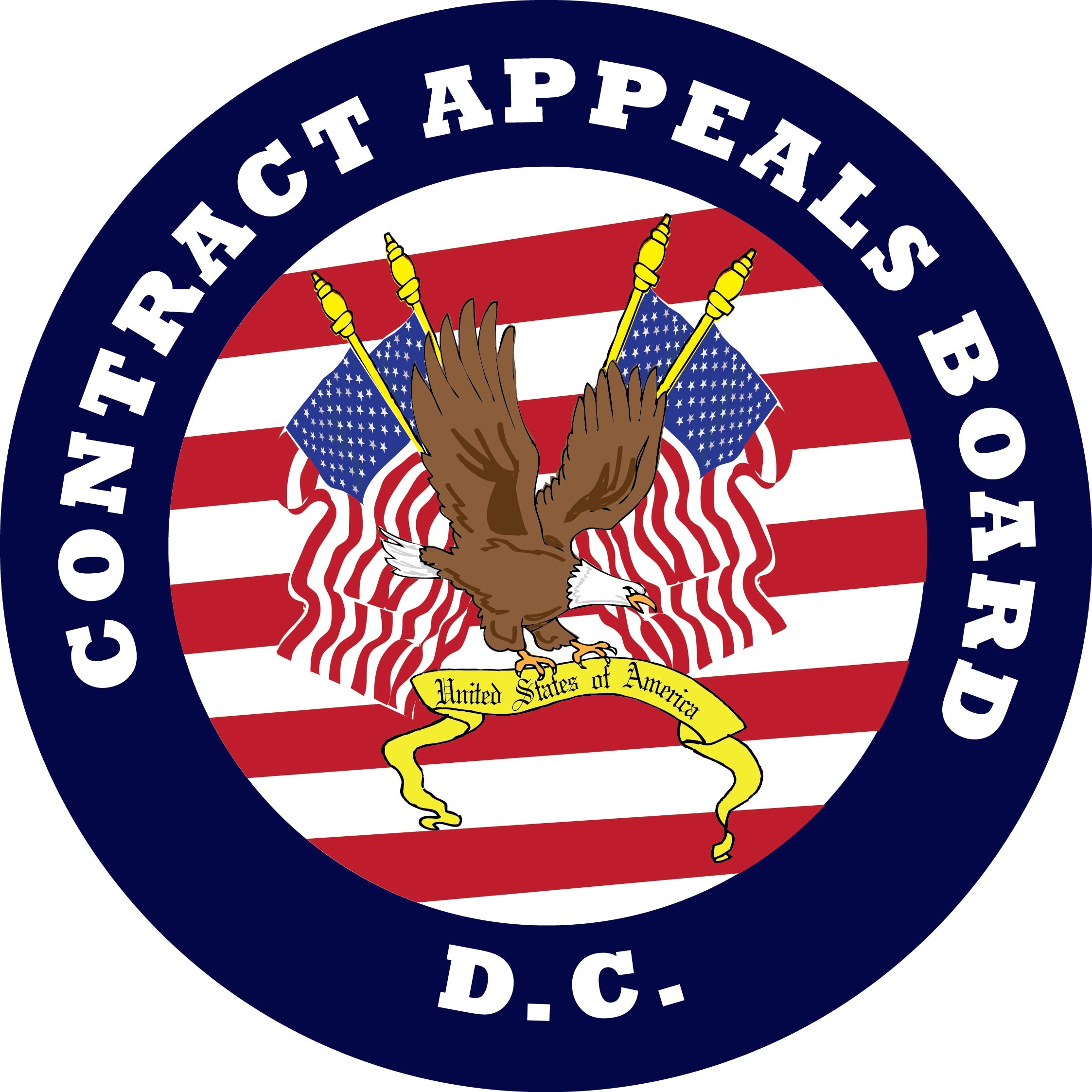 Organization Chart(Effective December 9, 2019)